«Сыктывдiн» муниципальнöй районлöн муниципальнöй 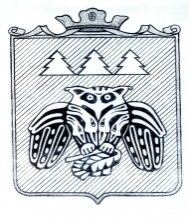 юкöнса СöветСовет муниципального образования муниципального района «Сыктывдинский»168220, Республика Коми, Сыктывдинский район, с.Выльгорт ПОМШУÖМРЕШЕНИЕО назначении проведения публичных слушаний по проекту межевания и проекта планировки линейного объекта Принято Советом муниципального образования                                    от 7 мая 2019 годамуниципального района «Сыктывдинский»                                            № 38/5-8Руководствуясь статьями 5.1, 8, 20, 26, 28, 31 Градостроительного кодекса Российской Федерации, статьей 28 Федерального закона от 6 октября 2003 года № 131-ФЗ «Об общих принципах организации местного самоуправления в Российской Федерации», статьей 15 Устава муниципального образования муниципального района «Сыктывдинский», решением Совета МО МР «Сыктывдинский» от 31 октября 2013 года № 27/10-3 «Об утверждении порядка организации проведения публичных слушаний на территории муниципального образования муниципального района «Сыктывдинский»,Совет муниципального образования муниципального района «Сыктывдинский» решил:1. Назначить публичные слушания по проекту межевания и проекту планировки территории для строительства линейных объектов «Сеть водоснабжения по ул. Родниковая, проезды 1-5, СП «Выльгорт» МО МР «Сыктывдинский» и «Наружная канализация по ул. Родниковая, проезды 1-5, СП «Выльгорт» МО МР «Сыктывдинский» на 17 июня 2019 года в 16 часов 00 минут в конференц-зале администрации муниципального района «Сыктывдинский»  по адресу: с. Выльгорт, ул. Д. Каликовой, д. 62.2. Поручить администрации муниципального образования МО МР «Сыктывдинский» провести публичные слушания, указанные в пункте 1 настоящего решения.3. Утвердить порядок учета предложений граждан по проекту решения Совета муниципального образования муниципального района по проекту межевания и проекту планировки территории для строительства линейных объектов «Сеть водоснабжения по ул. Родниковая, проезды 1-5, СП «Выльгорт» МО МР «Сыктывдинский» и «Наружная канализация по ул. Родниковая, проезды 1-5, СП «Выльгорт» МО МР «Сыктывдинский», согласно приложению.4. Контроль за исполнением настоящего решения возложить на руководителя администрации муниципального района (Л.Ю. Доронина).5. Настоящее решение вступает в силу со дня его официального опубликования.Глава муниципального района - председатель Совета муниципального района 		                                   С.С. Савинова7 мая 2019 годаПриложение к решению Совета МО МР «Сыктывдинский» от 07.05.2019 № 38/5-8Порядокучета предложений граждан и их участия в публичных слушаниях, а также проведения публичных слушаний по  рассмотрению проекта межевания территории линейного объекта: «Сеть водоснабжения по ул. Родниковая, проезды 1-5, СП «Выльгорт», МО МР «Сыктывдинский» и проекту планировки линейного объекта: «Наружная канализация по ул. Родниковая, проезды 1-5, СП «Выльгорт», МО МР «Сыктывдинский».Моментом начала публичных слушаний является опубликование на официальном сайте администрации района http://www.syktyvdin.ru/ и на сайте администрация муниципального образования «Выльгорт» решения о проведении публичных слушаний по проекту решения Совета муниципального района «Сыктывдинский» «О назначении публичных слушаний по проекту межевания территории линейного объекта: «Сеть водоснабжения по ул. Родниковая, проезды 1-5, СП «Выльгорт», МО МР «Сыктывдинский» и проекту планировки линейного объекта: «Наружная канализация по ул. Родниковая, проезды 1-5, СП «Выльгорт», МО МР «Сыктывдинский».Граждане Российской Федерации имеют право: с момента опубликования проекта решения  до 17 июня 2019 года в письменной форме представлять в администрацию муниципального образования муниципального района «Сыктывдинский» по адресу:                 с. Выльгорт, ул. Д. Каликовой, д. 62 или в электронной форме по адресу: http:// admsd@syktyvdin.rkomi.ru. свои предложения и (или) замечания по проекту назначенных на  17 июня 2019 года публичных слушаний. С момента обсуждения 17 июня 2019года и до 20 июня 2019 года жители Сыктывдинского района могут вносить дополнительные предложения и (или) замечания в письменной форме в администрацию Сыктывдинского района по адресу: с. Выльгорт, ул. Д. Каликовой, д. 62 или в электронной форме по адресу: http://admsd@syktyvdin.rkomi.ru . При внесении предложений по проекту граждане Российской Федерации должны указать фамилию, имя, отчество и место проживания и регистрации.Предложения по проекту учитываются комиссией по подготовке проекта в журнале учета предложений по проекту решения, который должен быть прошит и пронумерован.После завершения публичных слушаний по проекту решения комиссия с учетом результатов публичных слушаний, представляет указанный проект решения руководителю администрации муниципального образования муниципального района «Сыктывдинский». Результаты публичных слушаний оформляются в виде протокола и заключения о результатах публичных слушаний.